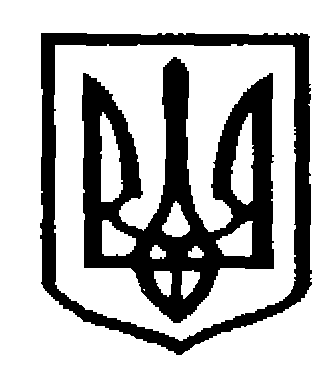 У К Р А Ї Н АЧернівецька міська радаУ П Р А В Л I Н Н Я   О С В I Т Ивул. Героїв Майдану, .Чернівці, 58029 тел./факс (0372) 53-30-87,E-mail: osvitacv@gmail.com Код ЄДРПОУ №0214734501-34/1738 від 15.08.2018                                              Керівникам ЗДО, ЗЗСОПро видання для дітей дошкільного та шкільного віку       Управління освіти інформує, що видавництво «Мамине сонечко», яке охоплює дитячу аудиторію віком від 2 до 14 років пропонує до уваги  нові власні  видання: патріотичні дитячі книги  «Незалежність України», «Героям слава» та інші, які можна придбати для використання у різних формах роботи з дітьми в закладах дошкільної та загальної середньої освіти або у якості подарунків для дітей до будь – якого свята, заходу, конкурсу. Лист ТОВ «Видавництво «Мамине сонечко» від 16.07.2018 №288 додається     Просимо довести зазначену інформацію до відома педагогічних працівників закладів дошкільної та загальної середньої освіти.Додаток:на 1 арк.Начальник відділу загальної середньої освіти                                                                         О.Л.КузьмінаЧобанюк Л.Д., 53-41-20